PARABLE OF THE GOOD SAMARITANLUKE 10:25-37WAVE CHURCH SD  |  APRIL 28, 2019Luke 10:25 (ESV)  25 And behold, a lawyer stood up to put him to the test, saying, “Teacher, what shall I do to inherit eternal life?” RELIGION MAKES US ACCIDENTAL PHARISEES OR SINNERS,  AND WE DON'T WANT TO BE EITHER.RELIGION  |  Living by a set of rules and traditions to earn God’s favorLuke 10:26-28 (ESV)  26 He said to him, “What is written in the Law? How do you read it?” 27 And he answered, “You shall love the Lord your God with all your heart and with all your soul and with all your strength and with all your mind, and your neighbor as yourself.” 28 And he said to him, “You have answered correctly; do this, and you will live.” Romans 3:20 (NLT)  20 For no one can ever be made right with God by doing what the law commands. The law simply shows us how sinful we are.Luke 10:29 (ESV)  29 But he, desiring to justify himself, said to Jesus, “And who is my neighbor?” JUSTIFYING OUR SIN DOES NOT MAKE US ANY LESS SINFUL; IT MAKES US LOOK FOOLISH.Matthew 5:43-47 (ESV)  43 “You have heard the law that says, ‘Love your neighbor’ and hate your enemy. 44 But I say, love your enemies! Pray for those who persecute you! 45 In that way, you will be acting as true children of your Father in heaven. For he gives his sunlight to both the evil and the good, and he sends rain on the just and the unjust alike. 46 If you love only those who love you, what reward is there for that? Even corrupt tax collectors do that much. 47 If you are kind only to your friends, how are you different from anyone else? Even pagans 
do that.Luke 10:30-33 (ESV)  30 Jesus replied, “A man was going down from Jerusalem to Jericho, and he fell among robbers, who stripped him and beat him and departed, leaving him half dead. 31 Now by chance a priest was going down 
that road, and when he saw him he passed by on the other side. 32 So likewise a Levite, when he came to the place and saw him, passed by on the other side. 
33 But a Samaritan, as he journeyed, came to where he was, and when he saw 
him, he had compassion. COMPASSION  |  Splagchizomai: to have the bowels yearn, to feel 
deep sympathy, to be moved to actionLuke 10:34-35 (ESV)  34 He went to him and bound up his wounds, pouring on oil and wine. Then he set him on his own animal and brought him to an inn and took care of him. 35 And the next day he took out two denarii and gave them to the innkeeper, saying, ‘Take care of him, and whatever more you spend, I will repay you when I come back.’ When was the last time you loved your neighbor 
like the Good Samaritan?Luke 10:36-37 (ESV)  36 Which of these three, do you think, proved to be a neighbor to the man who fell among the robbers?” 37 He said, “The one who showed him mercy.” And Jesus said to him, “You go, and do likewise.”WE ARE THE ONES IN NEED OF MERCY.JESUS IS OUR GOOD SAMARITAN  |  Romans 5:6-8  WHAT MUST ONE DO TO INHERIT ETERNAL LIFE? ADMIT WE NEED IT, AND EXTEND IT TO OTHERS WHO, THEN, IS MY NEIGHBOR? IN LIGHT OF GOD’S LOVE, WE CAN’T ASK THIS QUESTION! CONNECT. 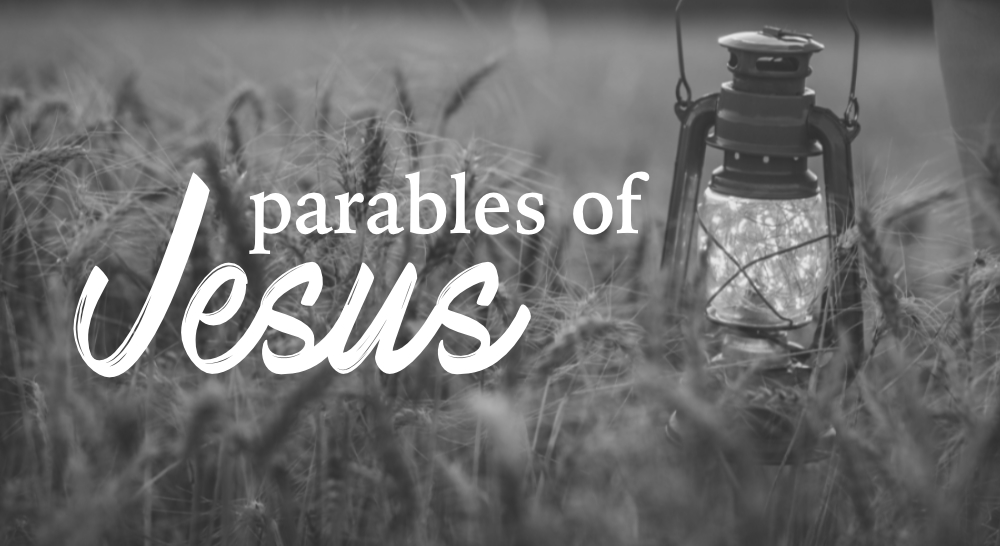 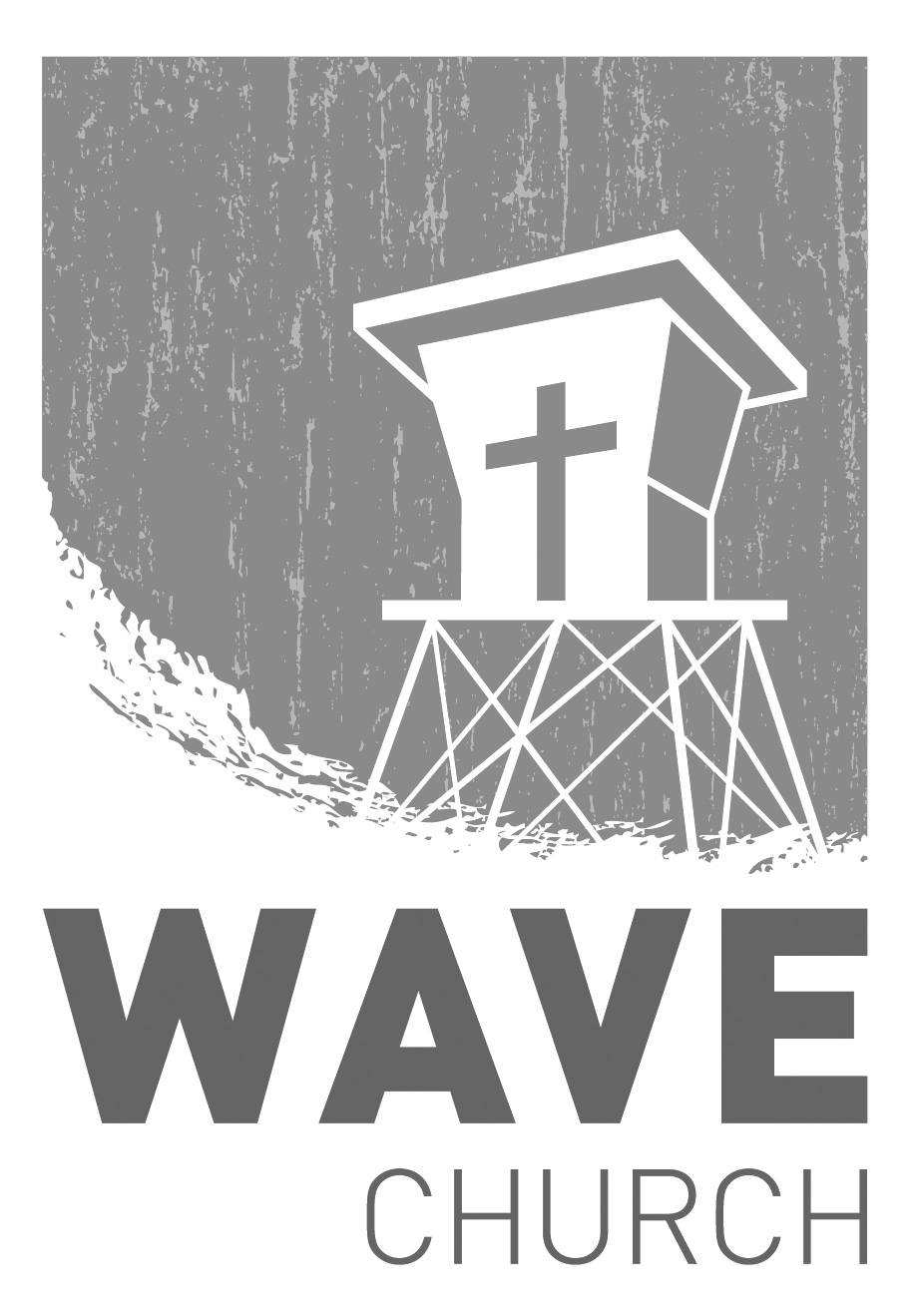 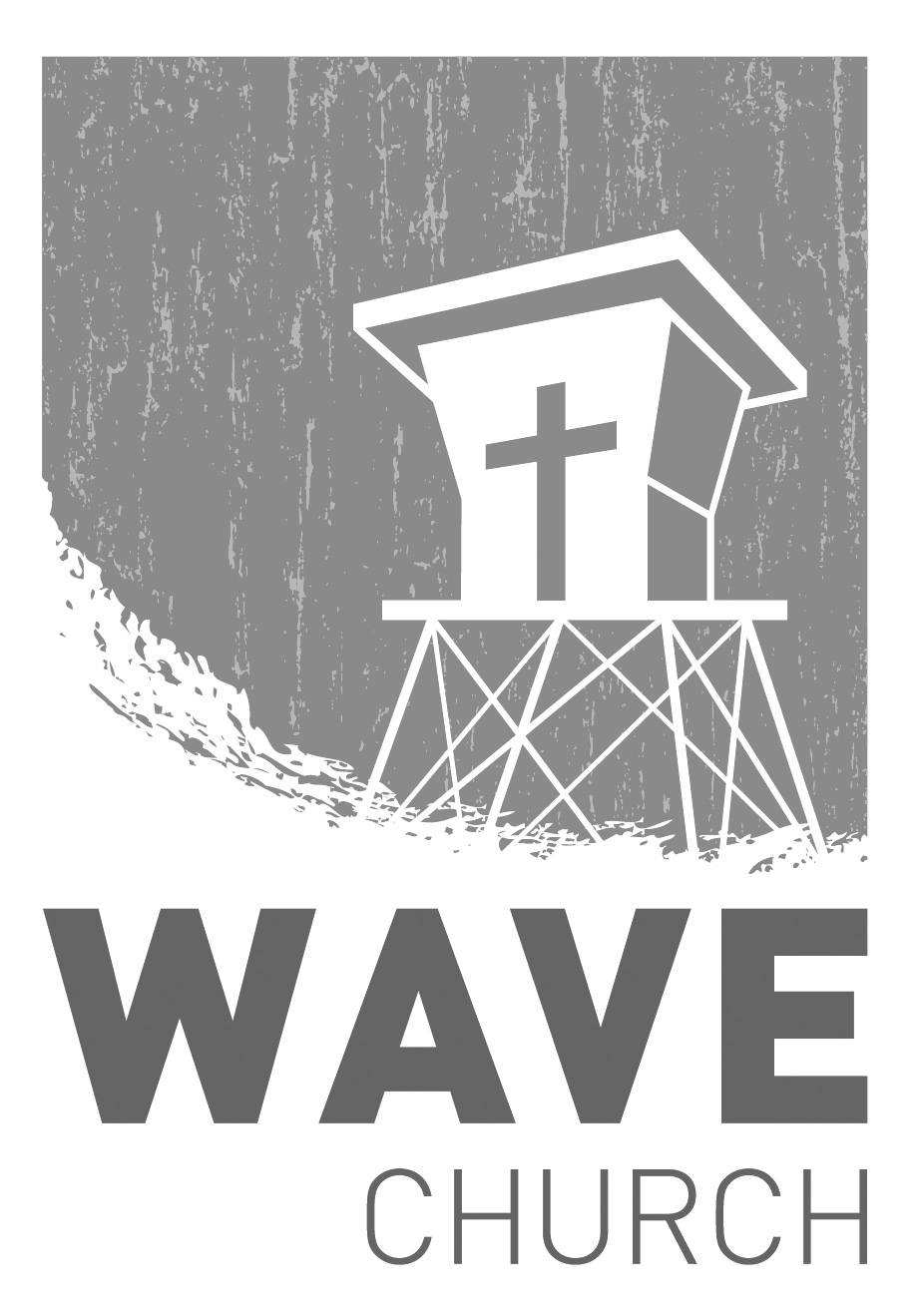 .WAVE WEEKLY NEWSLETTERWant to keep up with all that is going on at Wave? Simply fill out your communication card and write ‘Newsletter’ to get a weekly email update 
from Wave! 
 GROW.
.
SPRING LIFE GROUPS   |   Begin this Week!We are quickly moving through the year, and our next season of Life Groups is starting April 28th! If you have not yet joined a Life Group, please fill out a Life Group info card with your availability, and a Life Group leader will be in touch with you. For those already in Life Groups, we hope you are looking forward to this next season of growth and fellowship!LIFE GROUP STUDY GUIDE   |   wavechurchsd.com/study/Our Life Group Study Guides are available online! The study guide will help you unpack what you heard on Sunday, while diving deeper into God's word during your group discussions, or as a time of personal reflection.
http://wavechurchsd.com/study/SERMON PODCASTS   |   wavechurchsd.com/sermons/Have you missed a few sermons recently? If you have been waylaid by viruses, or are traveling and can’t make it to church, don’t despair -- our sermons are available online! Want to hear a section again, or send it to a friend? Download our sermon podcasts at http://wavechurchsd.com/sermons/
 SERVE..
WE NEED YOUR HELP   |   Serve TeamsWe have a few service teams who are looking for more volunteers. Are you part of a serve team yet? Or would you like to try something new? Serving is a great way to make new connections, while making a difference in our church body. Please fill out a connection card with your name and the area you would be willing to serve, and a team leader will be in touch with you! Hospitality: GreetersAudio/Visual: Slides Kids Ministry: Classroom volunteers